Министерство образования и науки Мурманской областиГАУДПО МО «Институт развития образования»Муниципальное бюджетное  общеобразовательное учреждение города Мурманска гимназия № 1Региональный семинар«Проектирование основной образовательной программы в условиях реализации ФГОС общего образования»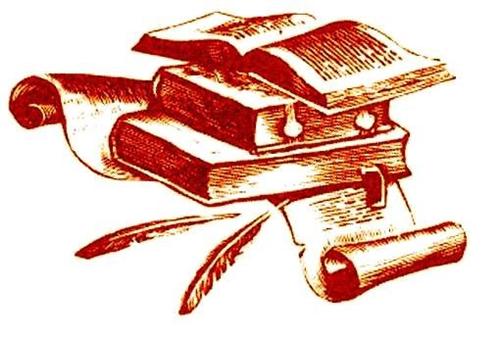 29 января 2016 годаПРОГРАММАг. МурманскМесто проведения семинара:Муниципальное бюджетное общеобразовательное учреждение города Мурманска гимназия № 1 (г. Мурманск, проезд Связи, 30)Регламент работы семинара10.00–11.00 – регистрация 11.00–12.20 – пленарное заседание 12.30–13.40 – работа  по образовательным маршрутам13.40–14.00 – круглый стол 14.00–14.30 – обедПленарное заседание Кабинет № 111 11.00–11.05.  Приветственное слово. Ахметшина С.И., начальник отдела общего и дополнительного образования и воспитания Министерства образования и науки Мурманской области;Корнева С.А., начальник отдела общего образования комитета                      по образованию администрации города Мурманска11.10–11.30.Планирование стратегии развития гимназии в условиях реализации ФГОС основного общего образования.Чистякова М.А., директор гимназии11.30–11.40.Управление разработкой основной образовательной программы основного общего образования. Богза Ю.И., заместитель директора по УВР11.40–12.20.Проектирование гимназического компонента основной образовательной программы основного общего образования гимназии № 1.Цогоева В.Н., заместитель директора по УВР12.00–12.20.Организация внеурочной деятельности учащихся в условиях реализации ФГОС основного общего образования.Бондаренко И.П., заместитель директора по ВРОбразовательные маршрутыМАРШРУТ № 1. Формирование и развитие предметных компетенций учащихся с использованием предметно-развивающего оборудования12.30–13.00. Междисциплинарная лаборатория. «Разработка модели светофора с использованием  платформы Arduino и языка программирования Scratch». Практическое занятие, 6 класс Белоушко К.Е., учитель физики.                                            Кабинет № 20713.10–13.40. Формирование ключевых компетенций учащихся с использованием мобильного лингафонного кабинета. Урок английского языка,  10 класс. Слатина С.Г.,  учитель английского языка.                          Кабинет № 110МАРШРУТ № 2. Формирование и развитие метапредметных компетенций учащихся в условиях введения и реализации ФГОС общего образования12.30–13.00. Историко-литературная игра «Приключения Тома Сойера».     5 класс. Истомина Н.Л., учитель истории.                                        Кабинет № 11113.10–13.40. Занятие в ресурсном центре. «Дыхание растений». Биология, 8 класс. Тарасова О.И., учитель биологии.                                      Кабинет № 10713.40–14.00. Круглый стол «Эффективные практики проектирования       и реализации основной образовательной  программы общеобразовательной организации  в условиях реализации ФГОС общего образования». Гончаренко Н.Г., старший преподаватель кафедры ГиМУ ГАУДПО МО«Институт развития образования»Кабинет № 111